Loan Types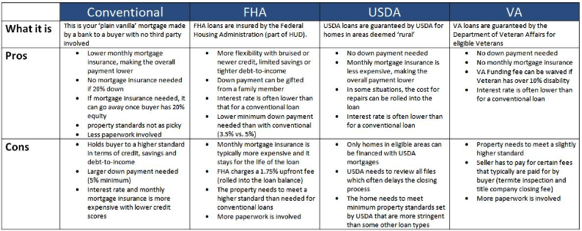 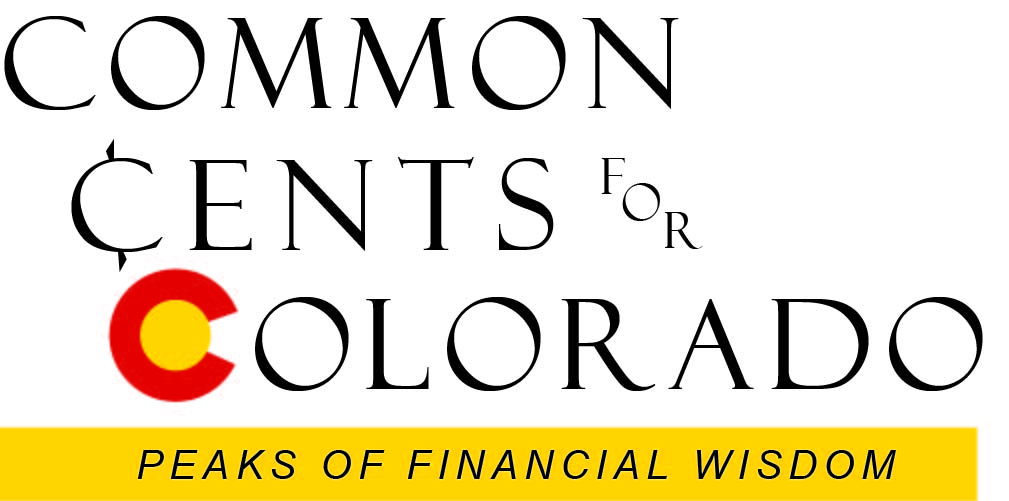 